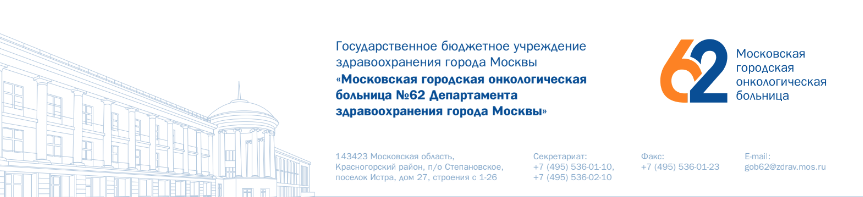 Контрольные цифры приема для обучения в ординатуре в Государственном бюджетном учреждении здравоохранения города Москвы «Московская государственная онкологическая больница №62 Департамента здравоохранения города Москвы» на 2022/2023 учебный год.
* Департамент здравоохранения города Москвы оставляет за собой право внесения изменений в количество бюджетных и внебюджетных мест в перечне специальностей для приема на обучение по целевой контрактной подготовке в ординатуре за счет средств бюджета города Москвы в 2022 году.Перечень специальностейдля приёма на обучение в ординатуреКоличество мест*Количество мест*Количество мест*Перечень специальностейдля приёма на обучение в ординатуреКонтрольные цифры приема граждан на обучение за счет бюджета субъекта Российской Федерации** На обучение за счет бюджета субъекта Российской Федерации принимаются лица: имеющие гарантийное письмо от учреждений здравоохранения г. Москвы, постоянную регистрацию в городе Москве и заключившие договор с Департаментом здравоохранения города Москвы.Контрольныецифры приема подоговорам обоказанииплатных услуг за счет средствфизических и(или)юридическихлицВсего пооснованиямобучения31.08.57 Онкология31720Всего:31720